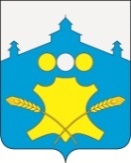 Сельский Совет Григоровского сельсоветаБольшемурашкинского муниципального района Нижегородской областиР Е Ш Е Н И Е22 ноября 2016 года                             						         № 39

Об утверждении Положения «О порядке присвоения классных
чинов муниципальным служащим Григоровского сельсовета Большемурашкинского муниципального района 
Нижегородской области»
         

    В соответствии с Законом Нижегородской области от 3 августа 2007 года № 99-З «О муниципальной службе в Нижегородской области» (с внесенными в него изменениями) сельский Совет Григоровского сельсовета р е ш и л:

1. Утвердить прилагаемое Положение «О порядке присвоения классных чинов муниципальным служащим Григоровского сельсовета Большемурашкинского муниципального района Нижегородской области» в новой редакции.
2. Решения сельского Совета Григоровского сельсовета от 14.01.2010 г. № 7 «Об утверждении Положения «О порядке присвоения классных чинов муниципальным служащим администрации Григоровского сельсовета Большемурашкинского муниципального района Нижегородской области», считать утратившими силу.
3. Настоящее решение вступает в силу со дня его обнародования и подлежит размещению на официальном сайте администрации Григоровского сельсовета Большемурашкинского муниципального района в информационно-телекоммуникационной сети Интернет.
4. Контроль за исполнением настоящего решения возложить на постоянную комиссию по местному самоуправлению, здравоохранению, образованию, правопорядку, культуре, спорту и делам молодёжи и по регламенту.

Глава местного самоуправления,
председатель сельского Совета                                                            Л.Ю.Лесникова








Утверждено
решением сельского Совета
Григоровского сельсовета
от 22.11.2016 г. № 39
ПОЛОЖЕНИЕ
о порядке присвоения классных чинов муниципальным
служащим Григоровского сельсовета 
Большемурашкинского муниципального района Нижегородской области

1. ОБЩИЕ ПОЛОЖЕНИЯ.
1.1. Настоящее Положение определяет порядок присвоения классных чинов и сохранения квалификационных разрядов муниципальным служащим Григоровского сельсовета Большемурашкинского муниципального района Нижегородской области (далее – муниципальные служащие).
1.2. Присвоение классных чинов муниципальным служащим производится в соответствии с муниципальным правовым актом, принятым представителем нанимателя (работодателем) по представлению аттестационной (квалификационной) комиссии.
1.3. Оформление и учет документов о присвоении и сохранении классных чинов муниципальным служащим возлагается на администрацию Григоровского сельсовета.

2. КЛАССНЫЕ ЧИНЫ МУНИЦИПАЛЬНЫХ СЛУЖАЩИХ.

2.1. Классные чины присваиваются муниципальным служащим в соответствии с замещаемой должностью муниципальной службы в пределах группы должностей муниципальной службы и указывают на соответствие уровня профессиональной подготовки муниципальных служащих квалификационным требованиям для замещения должностей муниципальной службы.
2.2. Классные чины муниципальных служащих указывают на соответствие уровня профессиональной подготовки муниципальных служащих квалификационным требованиям, для замещения муниципальных должностей муниципальной службы соответствующих групп и присваиваются муниципальным служащим по результатам квалификационного экзамена.
2.3. Классные чины присваиваются муниципальным служащим в соответствии с замещаемой должностью муниципальной службы в пределах группы должностей муниципальной службы с учетом:
- соблюдения последовательности присвоения в соответствии с перечислением классных чинов в пункте 2.4 настоящего Положения;
- профессионального уровня муниципального служащего;
- продолжительности муниципальной службы в предыдущем классном чине и в замещаемой должности муниципальной службы согласно пункту 4.1. настоящего Положения. 
2.4. Муниципальным служащим присваиваются следующие классные чины:
1) замещающим высшие должности муниципальной службы - действительный муниципальный советник 1, 2 или 3-го класса;
2) замещающим главные должности муниципальной службы - муниципальный советник 1, 2 или 3-го класса;
3) замещающим ведущие должности муниципальной службы – советник муниципальной службы 1, 2 или 3-го класса;
4) замещающим старшие должности муниципальной службы – референт муниципальной службы 1, 2 или 3-го класса;
5) замещающим младшие должности муниципальной службы - секретарь муниципальной службы 1, 2 или 3-го класса.
2.5. Классный чин может быть первым или очередным. Первыми классными чинами (в зависимости от группы должностей муниципальной службы, к которой относится должность муниципальной службы, замещаемая муниципальным служащим) являются:
1) для высшей группы должностей муниципальной службы – действительный муниципальный советник 3 класса;
2) для главной группы должностей муниципальной службы – муниципальный советник 3 класса;
3) для ведущей группы должностей муниципальной службы – советник муниципальной службы 3 класса;
4) для старшей группы должностей муниципальной службы - референт муниципальной службы 3 класса;
5) для младшей группы должностей муниципальной службы – секретарь муниципальной службы 3 класса.

3. ПРИСВОЕНИЕ КЛАССНЫХ ЧИНОВ.

3.1. Первый классный чин муниципальному служащему, не имеющему классного чина, после успешного завершения испытания, а если испытание не устанавливалось, то не ранее чем через три месяца после назначения муниципального служащего на должность муниципальной службы, за исключением случая, предусмотренного абзацем третьим пункта 4.2 настоящего Положения.
(Положения пункта 3.1. части 3 не распространяются на муниципальных служащих, замещающих должность главы местной администрации по контракту.)
3.2. Гражданам, впервые поступившим на муниципальную службу, по результатам квалификационного экзамена присваивается первый классный чин по группе должностей муниципальной службы, соответствующей замещаемой должности муниципальной службы.
3.3. Очередной классный чин присваивается муниципальному служащему по истечении срока, установленного для прохождения муниципальной службы в предыдущем классном чине, и при условии, что он замещает должность муниципальной службы, для которой предусмотрен классный чин, равный или более высокий, чем классный чин, присваиваемый муниципальному служащему.
3.4. В случае наличия у муниципального служащего классного чина государственной гражданской службы решением представителя нанимателя (работодателя) устанавливается соответствие классного чина государственной гражданской службы классному чину муниципального служащего в соответствии с Приложением 1 к настоящему Положению. 
Оклад за классный чин выплачивается муниципальному служащему со дня вступления в силу правового акта представителя нанимателя (работодателя) о соответствии классного чина государственной гражданской службы классному чину муниципального служащего

4. СРОКИ ПРОХОЖДЕНИЯ МУНИЦИПАЛЬНОЙ СЛУЖБЫ.

4.1.Для прохождения муниципальной службы устанавливаются следующие сроки:
1) в классных чинах секретаря муниципальной службы 3-го и 2-го класса, референта муниципальной службы 3-го и 2-го класса – не менее одного года;
2) в классных чинах советника муниципальной службы 3-го и 2-го класса, муниципального советника 3-го и 2-го класса – не менее двух лет;
3) в классных чинах действительного муниципального советника 3-го и 2-го класса не менее одного года.
Для прохождения муниципальной службы в классных чинах секретаря муниципальной службы 1-го класса, референта муниципальной службы 1-го класса, советника муниципальной службы 1 класса и муниципального советника 1-го класса сроки не устанавливаются.
Срок муниципальной службы в присвоенном классном чине исчисляется со дня присвоения муниципальному служащему классного чина.
4.2. Муниципальным служащим, замещающим должности муниципальной службы, относящиеся к главной, ведущей, старшей и младшей группам должностей муниципальной службы, классные чины присваиваются после сдачи ими квалификационного экзамена.
Муниципальным служащим, замещающим должности муниципальной службы, относящиеся к высшей группе должностей муниципальной службы, классные чины присваиваются после сдачи им квалификационного экзамена, если решение о сдаче квалификационного экзамена этими муниципальными служащими принято представителем нанимателя (работодателем) и оформлено соответствующим муниципальным правовым актом, правовым актом представителя нанимателя (работодателя).
Муниципальным служащим, замещающим должности помощников (советников), классные чины присваиваются после сдачи ими квалификационного экзамена, если решение о сдаче квалификационного экзамена этими муниципальными служащими принято представителем нанимателя (работодателем), но не ранее шести месяцев со дня назначения на должность, и оформлено соответствующим муниципальным правовым актом, правовым актом представителя нанимателя (работодателя). 
Муниципальному служащему, замещающему должность главы администрации сельсовета по контракту, с первого дня назначения присваивается классный чин:
- действительный муниципальный советник 3 класса - муниципальному служащему, замещающему по контракту должность главы администрации сельсовета;
Классный чин 2 и 1 класса присваивается муниципальному служащему, замещающему должность главы администрации сельсовета по контракту, по истечении срока пребывания в предыдущем классном чине.
При наличии у муниципального служащего, назначаемого на должность главы администрации сельсовета по контракту, более высокого классного чина муниципального служащего ему с первого дня назначения устанавливается оклад за имеющийся классный чин.
При наличии у муниципального служащего, назначаемого на должность главы администрации сельсовета по контракту, классного чина государственной гражданской службы ему с первого дня назначения устанавливается соответствие классного чина государственной гражданской службы классному чину муниципального служащего в соответствии с приложением 6 к Закону Нижегородской области от 3 августа 2007 года № 99-З «О муниципальной службе в Нижегородской области».
Решение о присвоении классного чина муниципальному служащему, назначаемому на должность главы администрации сельсовета по контракту, принимается решением сельского Совета Григоровского сельсовета и оформляется соответствующим правовым актом.
4.3. При назначении муниципального служащего на более высокую должность муниципальной службы в той же группе должностей ему может быть присвоен очередной классный чин, если истек срок, установленный для прохождения муниципальной службы в предыдущем классном чине.
4.4. При назначении муниципального служащего на должность муниципальной службы, которая относится к более высокой группе должностей муниципальной службы, чем замещаемая им ранее, указанному муниципальному служащему может быть присвоен классный чин, являющийся первым для этой группы должностей муниципальной службы, если этот классный чин выше классного чина, который имеет муниципальный служащий. 
В указанном случае классный чин присваивается без соблюдения последовательности и без учета продолжительности муниципальной службы в предыдущем классном чине.

5. РЕШЕНИЕ О ПРИСВОЕНИИ КЛАССНОГО ЧИНА И ДЕНЬ ПРИСВОЕНИЯ КЛАССНОГО ЧИНА.

5.1. Решение о присвоении классного чина муниципальному служащему принимается сельским Советом для муниципального служащего, назначаемого на должность главы местной администрации по контракту, главой администрации для муниципальных служащих администрации и оформляется соответствующим правовым актом.
5.2. Днем присвоения классного чина муниципальному служащему считается день сдачи муниципальным служащим квалификационного экзамена.
В случае присвоения классного чина муниципальному служащему без сдачи квалификационного экзамена днем присвоения классного чина считается день принятия (работодателем) решения о присвоении классного чина муниципальному служащему. (Действие пункта не распространяются на муниципальных служащих, замещающих должности глав местных администраций по контракту)
5.3. В качестве меры поощрения возможно присвоение классного чина муниципальным служащим:
1) до истечения срока пребывания в классном чине и порядке, предусмотренном для присвоения очередных классных чинов, но не ранее чем через шесть месяцев пребывания в замещаемой должности муниципальной службы, - но не выше классного чина, соответствующего этой должности муниципальной службы;
2) по истечении срока пребывания в классном чине – на одну ступень выше классного чина, соответствующего замещаемой должности муниципальной службы в пределах группы должностей, к которой относится замещаемая должность. (Действие пункта не распространяются на муниципальных служащих, замещающих должности глав местных администраций по контракту).
5.4. Очередной классный чин не присваивается муниципальному служащему, имеющему дисциплинарное взыскание, а также муниципальному служащему, в отношении которого проводится служебная проверка или возбуждено уголовное дело.
5.5. Присвоенный классный чин сохраняется за муниципальным служащим при переводе на иные должности муниципальной службы, увольнении с муниципальной службы (в том числе в связи с выходом на пенсию), а также при поступлении на муниципальную службу вновь.
5.6. Запись о присвоении классного чина вносится в трудовую книжку и личное дело муниципального служащего.
5.7. В случае наличия у муниципального служащего классного чина государственной гражданской службы решением представителя нанимателя (работодателя) устанавливается соответствие классного чина государственной гражданской службы классному чину муниципального служащего в соответствии с приложением 6 к Закону Нижегородской области от 03 августа 2007 года № 99-З «О муниципальной службе в Нижегородской области» (с изменениями, внесенными законом области от 5 февраля 2013 года № 3-З)
5.8. Положения пунктов 5.2, 5.3, 5.7 части 5 не распространяются на муниципальных служащих, замещающих должность главы местной администрации по контракту.



6. КВАЛИФИКАЦИОННЫЙ ЭКЗАМЕН.

6.1. Квалификационный экзамен проводится:
1) при решении вопроса о присвоении муниципальному служащему, не имеющему классного чина муниципальной службы, первого классного чина по замещаемой должности муниципальной службы; 
2) при решении вопроса о присвоении муниципальному служащему очередного классного чина по замещаемой должности муниципальной службы, который присваивается муниципальному служащему по истечении срока, установленного для прохождения муниципальной службы в предыдущем классном чине, и при условии, что он замещает должность муниципальной службы, для которой предусмотрен классный чин, равный или более высокий, чем классный чин, присваиваемый муниципальному служащему;
3) при решении вопроса о присвоении муниципальному служащему классного чина после назначения его на более высокую должность муниципальной службы, если для этой должности предусмотрен более высокий классный чин, чем тот, который имеет муниципальный служащий.
6.2. Квалификационный экзамен проводится по распоряжению главы администрации для муниципальных служащих администрации, которые принимаются по их собственной инициативе или по инициативе муниципального служащего.
6.3. Квалификационный экзамен проводится по мере необходимости, но не чаще одного раза в год и не реже одного раза в три года.
Квалификационный экзамен, проводимый по инициативе муниципального служащего, считается внеочередным и проводится не позднее чем через три месяца после дня подачи муниципальным служащим письменного заявления о присвоении классного чина.
6.4. Квалификационный экзамен проводится аттестационной (квалификационной) комиссией, (далее – комиссия), состав, порядок образования и деятельность которой утверждаются муниципальным правовым актом администрации сельсовета.
6.5. В решении работодателя о проведении квалификационного экзамена указываются:
1) дата и время проведения квалификационного экзамена;
2) список муниципальных служащих, которые должны сдавать квалификационный экзамен;
3) перечень документов, необходимых для проведения квалификационного экзамена.
6.6. Решение о предстоящей сдаче квалификационного экзамена доводится до сведения муниципального служащего не позднее чем за месяц до его проведения.
6.7. Не позднее чем за месяц до проведения квалификационного экзамена непосредственный руководитель муниципального служащего направляет в комиссию отзыв об уровне знаний и умений (профессиональном уровне) муниципального служащего и о возможности присвоения ему классного чина.
6.8. Муниципальный служащий должен быть ознакомлен с отзывом, указанным в пункте 6.7. настоящего Положения, не менее чем за две недели до проведения квалификационного экзамена.
Муниципальный служащий вправе представить в комиссию заявление о своем несогласии с указанным отзывом.
6.9. При проведении квалификационного экзамена комиссия оценивает знания и умения (профессиональный уровень) муниципальных служащих в соответствии с требованиями должностных инструкций муниципальных служащих, сложностью и ответственностью работы, выполняемой муниципальными служащими, на основе экзаменационных процедур с использованием не противоречащих федеральным законам и другим нормативным правовым актам Российской Федерации методов оценки профессиональных качеств муниципальных служащих, включая индивидуальное собеседование и тестирование по вопросам, связанным с выполнением должностных обязанностей по замещаемой должности муниципальной службы.
6.10. Решение о результате квалификационного экзамена выносится комиссией в отсутствие муниципального служащего и его непосредственного руководителя открытым голосованием простым большинством голосов присутствующих на заседании членов комиссии.
При равенстве голосов муниципальный служащий признается сдавшим квалификационный экзамен.
6.11. По результатам квалификационного экзамена в отношении муниципального служащего комиссией выносится одно из следующих решений:
1) признать, что муниципальный служащий сдал квалификационный экзамен, и рекомендовать его для присвоения классного чина;
2) признать, что муниципальный служащий не сдал экзамен.
6.12. Результат квалификационного экзамена заносится в экзаменационный лист муниципального служащего, составленный по форме согласно приложению 2 к настоящему Положению. Экзаменационный лист подписывается председателем, заместителем председателя, секретарем и членами комиссии, присутствующими на заседании.
Муниципальный служащий знакомится с экзаменационным листом под расписку.
6.13. Экзаменационный лист муниципального служащего и отзыв об уровне его знаний и умений (профессиональном уровне) и о возможности присвоения ему классного чина хранятся в личном деле муниципального служащего.
6.14. Результаты квалификационного экзамена направляются главе администрации не позднее чем через семь дней после его проведения.
6.15. На основании результатов квалификационного экзамена глава администрации принимает решение о присвоении в установленном порядке классного чина муниципальному служащему, сдавшему квалификационный экзамен.
Днем присвоения классного чина считается день сдачи муниципальным служащим квалификационного экзамена.
6.16. Муниципальный служащий, не сдавший квалификационный экзамен, может выступить с инициативой о проведении повторного квалификационного экзамена не ранее чем через шесть месяцев после проведения данного экзамена.
6.17. Муниципальный служащий вправе обжаловать результаты квалификационного экзамена в соответствии с законодательством Российской Федерации.
( требования Раздела 6 не распространяются на муниципальных служащих, замещающих должности глав местных администраций по контракту)

7. РАЗМЕР ОКЛАДА ЗА КЛАССНЫЙ ЧИН.

7.1. Размер оклада за классный чин устанавливается в зависимости от присвоенного муниципальному служащему классного чина муниципальным правовым актом руководителя соответствующего органа местного самоуправления (работодателем) в соответствии с Положением об оплате труда муниципальных служащих, принятым в соответствии с Законом Нижегородской области от 3 августа 2007 года № 99-З «О муниципальной службе в Нижегородской области».
КЛАССНЫЙ ЧИН РАЗМЕР ОКЛАДА ЗА КЛАССНЫЙ ЧИН
ДЕЙСТВИТЕЛЬНЫЙ МУНИЦИПАЛЬНЫЙ СОВЕТНИК 1 КЛАССА
ДЕЙСТВИТЕЛЬНЫЙ МУНИЦИПАЛЬНЫЙ СОВЕТНИК 2 КЛАССА
ДЕЙСТВИТЕЛЬНЫЙ МУНИЦИПАЛЬНЫЙ СОВЕТНИК 3 КЛАССА 8089
7176
6393
МУНИЦИПАЛЬНЫЙ СОВЕТНИК 1 КЛАССА
МУНИЦИПАЛЬНЫЙ СОВЕТНИК 2 КЛАССА
МУНИЦИПАЛЬНЫЙ СОВЕТНИК 3 КЛАССА 6002
5218
4435
СОВЕТНИК МУНИЦИПАЛЬНОЙ СЛУЖБЫ 1 КЛАССА
СОВЕТНИК МУНИЦИПАЛЬНОЙ СЛУЖБЫ 2 КЛАССА
СОВЕТНИК МУНИЦИПАЛЬНОЙ СЛУЖБЫ 3 КЛАССА 4306
4045
3392
РЕФЕРЕНТ МУНИЦИПАЛЬНОЙ СЛУЖБЫ 1 КЛАССА
РЕФЕРЕНТ МУНИЦИПАЛЬНОЙ СЛУЖБЫ 2 КЛАССА
РЕФЕРЕНТ МУНИЦИПАЛЬНОЙ СЛУЖБЫ 3 КЛАССА 2349
2088
1826
СЕКРЕТАРЬ МУНИЦИПАЛЬНОЙ СЛУЖБЫ 1 КЛАССА
СЕКРЕТАРЬ МУНИЦИПАЛЬНОЙ СЛУЖБЫ 2 КЛАССА
СЕКРЕТАРЬ МУНИЦИПАЛЬНОЙ СЛУЖБЫ 3 КЛАССА 1697
1565
1305
7.2. Ранее присвоенные муниципальным служащим квалификационные разряды считать соответствующими классными чинами, предусмотренными настоящим Положением, согласно приложению 3.
7.3. Оклад за классный чин выплачивается муниципальному служащему со дня вступления в силу муниципального правового акта главы администрации о соответствии классного чина государственной гражданской службы классному чину муниципального служащего. (не распространяются на муниципальных служащих, замещающих должности глав местных администраций по контракту). 




















Приложение 1
к Положению «О порядке присвоения классных чинов 
муниципальным служащим Григоровского сельсовета 
Большемурашкинского муниципального района 
Нижегородской области»



ТАБЛИЦА
СООТНОШЕНИЯ КЛАССНЫХ ЧИНОВ МУНИЦИПАЛЬНЫХ СЛУЖАЩИХ КЛАССНЫМ ЧИНАМ ГОСУДАРСТВЕННОЙ ГРАЖДАНСКОЙ СЛУЖБЫ 
НИЖЕГОРОДСКОЙ ОБЛАСТИ


Классные чины муниципальных служащих Классные чины государственной гражданской службы 
Действительный муниципальный советник 1 класса

Действительный муниципальный советник 2 класса



Действительный муниципальный советник 3 класса Действительный государственный советник Нижегородской области 1, 2 класса 
Действительный государственный советник Нижегородской области 3 класса;
государственный советник Нижегородской области 1 класса 
Государственный советник Нижегородской области 2, 3 класса
Муниципальный советник 1 класса



Муниципальный советник 2 класса



Муниципальный советник 3 класса Советник государственной гражданской службы Нижегородской области 1 класса

Советник государственной гражданской службы Нижегородской области 2 класса

Советник государственной гражданской службы Нижегородской области 3 класса
Советник муниципальной службы 1 класса


Советник муниципальной службы 2 класса


Советник муниципальной службы 3 класса Референт государственной гражданской службы Нижегородской области 1 класса

Референт государственной гражданской службы Нижегородской области 2 класса

Референт государственной гражданской службы Нижегородской области 3 класса
Референт муниципальной службы 1 класса


Референт муниципальной службы 2 класса Секретарь государственной гражданской службы Нижегородской области 1 класса
Секретарь государственной гражданской службы Нижегородской области 2 класса
Референт муниципальной службы 3 класса
Секретарь муниципальной службы 1 класса
Секретарь муниципальной службы 2 класса
Секретарь муниципальной службы 3 класса Секретарь государственной гражданской службы Нижегородской области 3 класса




































Приложение 2
к Положению «О порядке присвоения классных чинов 
муниципальным служащим Григоровского сельсовета 
Большемурашкинского муниципального района 
Нижегородской области»


Экзаменационный лист муниципального служащего

1. Фамилия, имя, отчество _____________________________________________________
2. Год, число и месяц рождения __________________________________________________
3. Сведения о профессиональном образовании, наличии ученой степени, ученого
звания _______________________________________________________________________
(когда и какую образовательную организацию окончил, ________________________________________________________________________
квалификация по образованию,
________________________________________________________________________ ученая степень, ученое звание)

4. Сведения о дополнительном профессиональном образовании, ________________________________________________________________________
(документы о квалификации, подтверждающие повышение или присвоение
________________________________________________________________________
квалификации по результатам дополнительного профессионального образования
________________________________________________________________________
(удостоверение о повышении квалификации, диплом о профессиональной подготовке))
5. Замещаемая должность муниципальной службы на день проведения
квалификационного экзамена и дата назначения на эту должность
________________________________________________________________________________________________________________________________________________
6. Стаж муниципальной службы ________________________________________________________________________
7. Общий трудовой стаж ________________________________________________________________________
8. Классный чин (квалификационный разряд) ________________________________________________________________________
________________________________________________________________________
(наименование и дата его присвоения)

9. Вопросы к муниципальному служащему и краткие ответы на них
________________________________________________________________________
________________________________________________________________________
10. Замечания и предложения, высказанные конкурсной (аттестационной,
квалификационной) комиссией
________________________________________________________________________
________________________________________________________________________
11. Предложения, высказанные муниципальным служащим _______________________________________________________________________

12. Оценка знаний, навыков и умений (профессионального уровня)
муниципального служащего по результатам квалификационного экзамена
________________________________________________________________________
(признать, что муниципальный служащий сдал квалификационный экзамен, и
рекомендовать его для присвоения классного чина; признать, что
муниципальный служащий не сдал квалификационный экзамен)

13. Количественный состав конкурсной (аттестационной, квалификационной)
комиссии ___________________________________.
На заседании присутствовало __________ членов конкурсной (аттестационной,
квалификационной) комиссии.
Количество голосов за _____, против _____.
14. Примечания ____________________________________________________________
________________________________________________________________________
________________________________________________________________________

Председатель конкурсной
(аттестационной, квалификационной)
комиссии (подпись) (расшифровка подписи)

Заместитель председателя конкурсной
(аттестационной, квалификационной)
комиссии (подпись) (расшифровка подписи)

Секретарь конкурсной
(аттестационной, квалификационной)
комиссии (подпись) (расшифровка подписи)

Члены конкурсной (аттестационной,
квалификационной) комиссии (подпись) (расшифровка подписи)

(подпись) (расшифровка подписи)

Дата проведения квалификационного экзамена
____________________________________________

С экзаменационным листом ознакомился ______________________________________________________________________
(подпись муниципального служащего, дата)

(место для печати
органа местного самоуправления
муниципального образования) 





Приложение 3
к Положению «О порядке присвоения классных чинов 
муниципальным служащим Григоровского сельсовета 
Большемурашкинского муниципального района 
Нижегородской области»
ТАБЛИЦА
СООТВЕТСТВИЯ КВАЛИФИКАЦИОННЫХ РАЗРЯДОВ КЛАССНЫМ ЧИНАМ
┌─────────────────────────────────────┬───────────────────────────────────┐
│ Квалификационные разряды │ Классные чины муниципальных │
│ муниципальных служащих │ служащих │
├─────────────────────────────────────┼───────────────────────────────────┤
│ Высшие должности: │ Высшие должности: │
│ │ │
│Действительный муниципальный советник│Действительный муниципальный│
│1 класса │советник 1 класса │
│ │ │
│Действительный муниципальный советник│Действительный муниципальный│
│2 класса │советник 2 класса │
│ │ │
│Действительный муниципальный советник│Действительный муниципальный│
│3 класса │советник 3 класса │
├─────────────────────────────────────┼───────────────────────────────────┤
│ Главные должности: │ Главные должности: │
│ │ │
│Действительный советник муниципальной│Муниципальный советник 1 класса │
│службы 1 класса │ │
│ │ │
│Действительный советник муниципальной│Муниципальный советник 2 класса │
│службы 2 класса │ │
│ │ │
│Действительный советник муниципальной│Муниципальный советник 3 класса │
│службы 3 класса │ │
├─────────────────────────────────────┼───────────────────────────────────┤
│ Ведущие должности: │ Ведущие должности: │
│ │ │
│Муниципальный советник 1 класса │Советник муниципальной службы 1│
│ │класса │
│Муниципальный советник 2 класса │Советник муниципальной службы 2│
│ │класса │
│Муниципальный советник 3 класса │Советник муниципальной службы 3│
│ │класса │
├─────────────────────────────────────┼───────────────────────────────────┤
│ Старшие должности: │ Старшие должности: │
│ │ │
│Советник муниципальной службы 1│Референт муниципальной службы 1│
│класса │класса │
│ │ │
│Советник муниципальной службы 2│Референт муниципальной службы 2│
│класса │класса │
│ │ │
│Советник муниципальной службы 3│Референт муниципальной службы 3│
│класса │класса │
├─────────────────────────────────────┼───────────────────────────────────┤
│ Младшие должности: │ Младшие должности: │
│ │ │
│Референт муниципальной службы 1│Секретарь муниципальной службы 1│
│класса │класса │
│ │ │
│Референт муниципальной службы 2│Секретарь муниципальной службы 2│
│класса │класса │
│ │ │
│Референт муниципальной службы 3│Секретарь муниципальной службы 3│
│класса │класса │
└─────────────────────────────────────┴───────────────────────────────────┘

Приложение 4
к Положению «О порядке присвоения классных чинов 
муниципальным служащим Григоровского сельсовета 
Большемурашкинского муниципального района 
Нижегородской области»

Отзыв
об уровне знаний, навыков и умений (профессиональном уровне)
муниципального служащего, представляемого к сдаче квалификационного
экзамена, и о возможности присвоения ему классного чина

1. Фамилия, имя, отчество ___________________________________________________________________________
2. Год, число и месяц рождения 
____________________________________________________________________________
3. Сведения о профессиональном образовании, наличии ученой степени, ученого звания ____________________________________________________________________________
(когда и какую образовательную организацию окончил,
____________________________________________________________________________
специальность и квалификация, ученая степень, ученое звание) 
4. Сведения о профессиональной переподготовке, повышении квалификации или
стажировке ________________________________________________________________________
(документы о профессиональной переподготовке, повышении квалификации или стажировке)
5. Замещаемая должность муниципальной службы на день проведения
квалификационного экзамена и дата назначения на эту должность
____________________________________________________________________________6. Стаж муниципальной службы ____________________________________________________________________________
7. Общий трудовой стаж _____________________________________________________________
8. Классный чин ____________________________________________________________________
9. Решается вопрос о возможности присвоения классного чина ____________________________________________________________________________
10. Перечень основных вопросов (документов), в решении (разработке) которых
муниципальный служащий принимал участие ____________________________________________________________________________
11. Мотивированная оценка профессиональных, личностных качеств и
результатов профессиональной служебной деятельности муниципального служащего
и возможности присвоения ему классного чина ____________________________________________________________________________
Наименование должности
непосредственного руководителя
муниципального служащего _________________________________________________
(подпись, расшифровка подписи)

"__" ________________ 20_ г.

С отзывом ознакомлен(а) ________________________________________________
(фамилия, инициалы и подпись аттестуемого, дата ознакомления)